REGISTRATION FORMManuscript titled: “CART Classification on Ordinal Scale Data With Unbalanced Proportions using Ensemble Bagging Approach”Agree to be published in the JTAM (Jurnal Teori dan Aplikasi Matematika), Volume X, Number X, Month 20XX, with the identity:First AuthorName	: Luthfia Hanun Yuli AriniEmail	: luthfiaarini@student.ub.ac.idAffiliation	: Brawijaya universityCountry	: MalangPhone	:  +62 877-8984-7540Co-Authors The authors acknowledge that the right of authorship is bound by public responsibility and is responsible for the entire content presented in the manuscript.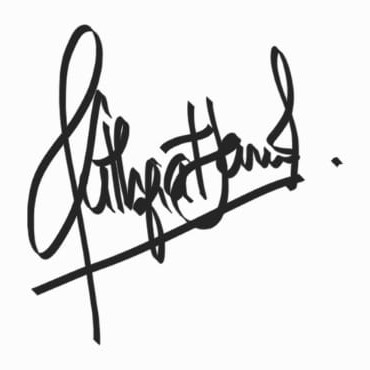 Date: 16th November 2023                 Author’s Signature: Luthfia Hanun Yuli AriniNameEmailAffiliationSolimunsolimun@ub.ac.idBrawijaya universityAchmad Efendia_efendi@ub.ac.idBrawijaya universityMohammad Ohid Ullahohid-sta@sust.eduBrawijaya university